Об определении максимального размера дохода, приходящегося на каждого члена семьи или одиноко проживающего гражданина, и стоимости имущества, находящегося в собственности членов семьи или одиноко проживающего гражданина и подлежащего налогообложению на 2021 годВ соответствии Жилищным Кодексом Российской Федерации, Законом Республики Татарстан от 16 марта 2015 года №13-ЗРТ "О реализации прав граждан на предоставление им жилых помещений по договорам найма жилых помещений жилищного фонда социального использования", Методикой определения максимального размера дохода, приходящегося на каждого члена семьи  или одиноко проживающего гражданина, и стоимости имущества, находящегося в собственности членов семьи  или одиноко проживающего гражданина и подлежащего налогообложению, постановлением Исполнительного комитета Мамадышского муниципального района от 14.02.2007 № 173 «Об учетной норме площади жилого помещения и норме предоставления площади жилого помещения по договору социального найма в Мамадышском муниципальном районе», с оценкой НП  «Союз оценщиков Республики Татарстан» № 132 от 07.04.2021 г. «Об определении диапазона цен», Исполнительный комитет Мамадышского муниципального района  Республики  Татарстан   п о с т а н о в л я е т: 1. Определить следующие максимальные значения размера дохода, приходящегося на каждого члена семьи или одиноко проживающего гражданина, и стоимости имущества, находящегося в собственности членов семьи или одиноко проживающего гражданина и подлежащего налогообложению на 2021 год:1.1. максимальное значение размера дохода, приходящегося на каждого члена семьи  или одиноко проживающего гражданина:1.1.1 для одиноко проживающего гражданина – 27 571,96рублей;1.1.2 для семьи из двух человек – 17 545,79 рублей;1.1.3 для семьи из трех человек и более – 15 039,25 рублей;1.2. Максимальный размер стоимости имущества, находящегося в собственности членов семьи  или одиноко проживающего гражданина и подлежащего налогообложению составляет:1.2.1 для одиноко проживающего человека – 820 479рублей;1.2.2 для семьи из двух человек – 1 044 246 рублей;1.2.3 для семьи из трех человек – 1 342 602 рублей;1.2.4 для семьи из четырех человек – 17 901 36 рублей;1.2.5 для семьи из пяти человек – 2 237 670 рублей;1.2.6 для семьи из шести человек –  2 685 204 рублей;1.2.7 для семьи из семи человек – 3 132 738 рублей;1.2.8 для семьи из восьми человек – 3 580 272 рублей;2. Сектору по учету и распределению жилья отдела инфраструктурного развития Исполнительного комитета Мамадышского муниципального района использовать максимальные пороговые показатели, указанные в настоящем постановлении, при постановке на учет нуждающихся в улучшении жилищных условий.3. Опубликовать настоящее постановление на Официальном портале правовой информации Республики Татарстан (http:pravo.tatarstan.ru) и на официальном сайте Мамадышского муниципального района.4. Контроль за исполнением настоящего постановления возложить на заместителя руководителя  Исполнительного комитета  Мамадышского муниципального района Республики Татарстан  Никифорова Р.М Руководитель                                                                                           И.М.ДарземановПриложение к постановлению  Исполнительного комитета Мамадышского муниципального районаРеспублики Татарстан «06» _05_2021 года  № 160___МЕТОДИКАопределения максимального размера дохода, приходящегося на каждого члена семьи, или одиноко проживающего гражданина, и стоимости имущества, находящегося в собственности членов семьи или одиноко проживающего гражданина и подлежащего налогообложению на 2021 год1. Расчетный показатель рыночной стоимости приобретения жилых помещений по норме предоставления жилых помещений по договорам найма (далее - расчетный показатель) рассчитывается по формуле:СЖ = НП x РС x РЦ,где:СЖ - расчетный показатель рыночной стоимости приобретения жилого помещения по норме предоставления жилого помещения по договору социального найма;НП - норма предоставления жилого помещения на одного члена семьи в данном муниципальном образовании;РС - количество членов семьи;РЦ - средняя расчетная рыночная цена одного квадратного метра площади жилого помещения, соответствующего средним условиям данного муниципального образования и обеспеченности коммунальными услугами, не превышающая среднюю рыночную стоимость одного квадратного метра общей площади, определенную соответствующим федеральным органом исполнительной власти для расчета безвозмездных субсидий на приобретение жилого помещения в Республике Татарстан.В соответствии с письмом НП «Союз оценщиков Республики    Татарстан» № 132 от 07.04.2021 г. «Об определении диапазона цен», средняя рыночная стоимость одного квадратного метра общей площади жилого помещения по Мамадышскому муниципальному району на 2021 год, составляет 24863 рублей.а) для одиноко проживающего гражданина:СЖ = 24863 х 33 = 820479 рублейб) на семью из двух человек:СЖ = 24863 х 42 = 1044246 рублейв) на семью из трех человек:СЖ = 24863х 18 х 3 = 1342602 рублейг) на семью из четырех человек:СЖ = 24863х 18 х 4 = 1790136 рублейд) на семью из пяти человек:СЖ = 24863 х 18 х 5 = 2237670 рублейе) на семью из шести человек:СЖ = 24863 х 18 х 6 = 2685204 рублейж) на семью из семи человек:СЖ = 24863 х 18 х 7 = 3132738 рублей3) на семью из восьми человек:СЖ = 24863 х 18 х 8 =3580272 рублей2. Максимальный размер стоимости имущества, находящегося в собственности членов семьи или одиноко проживающего гражданина и подлежащего налогообложению, принимается равным расчетному показателю СЖ.Максимальный размер среднемесячного совокупного дохода, приходящегося на каждого члена семьи гражданина, определяется:1) в городах, где имеется возможность получения ипотечного кредита на приобретение жилого помещения, - исходя из уровня среднемесячного совокупного дохода, приходящегося на каждого члена семьи, необходимого для получения ипотечного кредита в банке на текущих условиях для приобретения жилого помещения по расчетной стоимости СЖ, определяемого по формуле:        ПД = 0,7 x СЖ x ПС / (1 - (1 + ПС) -КП ) / (0,25 x РС),где:ПД - максимальный размер среднемесячного совокупного дохода, приходящегося на каждого члена семьи и необходимого для получения ипотечного кредита в банке на текущих условиях для приобретения жилого помещения по расчетной стоимости СЖ;СЖ - расчетный показатель;ПС - процентная ставка по кредиту за месяц (десятичная дробь), (по информации из открытых источников коммерческих кредитных организаций) 12 %  в год, то есть 12/12/100 в месяц = 0,01 в месяц);КП - общее число платежей по кредиту за весь срок кредита (количество месяцев);РС - количество членов семьи;0,7 - соотношение суммы кредита и стоимости квартиры;0,25 - соотношение платежа по кредиту с совокупным семейным месячным доходом;Расчет максимального значения дохода, приходящегосяна каждого члена семьи или одинокопроживающего гражданина                                                                                                                                Табл. №1Расчет максимального размера среднемесячного совокупного дохода, приходящегося на каждого члена семьи гражданина или одиноко проживающего гражданина1. Для одиноко проживающего человека:ПД = 0,7 х СЖ х ПС / (1- (1 + ПС)-кп) / (0,25 х PC) = 0,7 х 820479х0,01 / (1 -1/1,01180) / (0,25 х 1) = 57443,353/1-0,16678/0,25 = 5743,353/0,8332166/0,25 = 27 571,962. На семью из двух человек:ПД = 0,7 х СЖ х ПС / (1- (1 + ПС)-кп) / (0,25 х PC) = 0,7 х 1044246 х0,01 / (1 -1/1,01180) / (0,25 х 2) = 7309,722/1-0,16678/0,5 = 7309,722/0,8332166/0,5= 17 545,793. На семью из трех человек и более:ПД = 0,7 х СЖ х ПС / (1- (1 + ПС)-кп) / (0,25 х PC) = 0,7 х 1342602 х0,01 / (1 -1/1,01180) / (0,25 х 3) = 7309,722/1-0,16678/0,75 = 9398,214/0,8332166/0,75= 15 039,25ИСПОЛНИТЕЛЬНЫЙ КОМИТЕТ МАМАДЫШСКОГО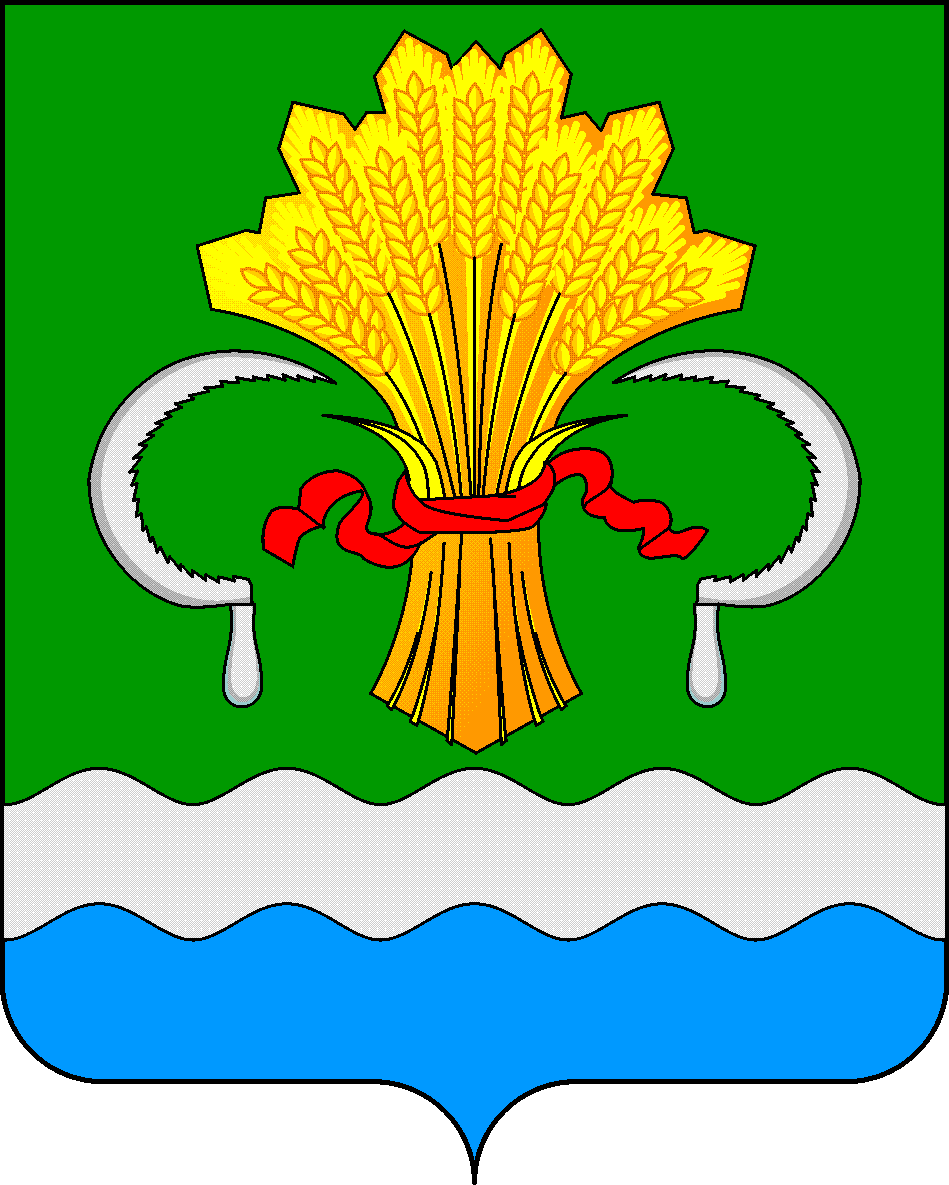 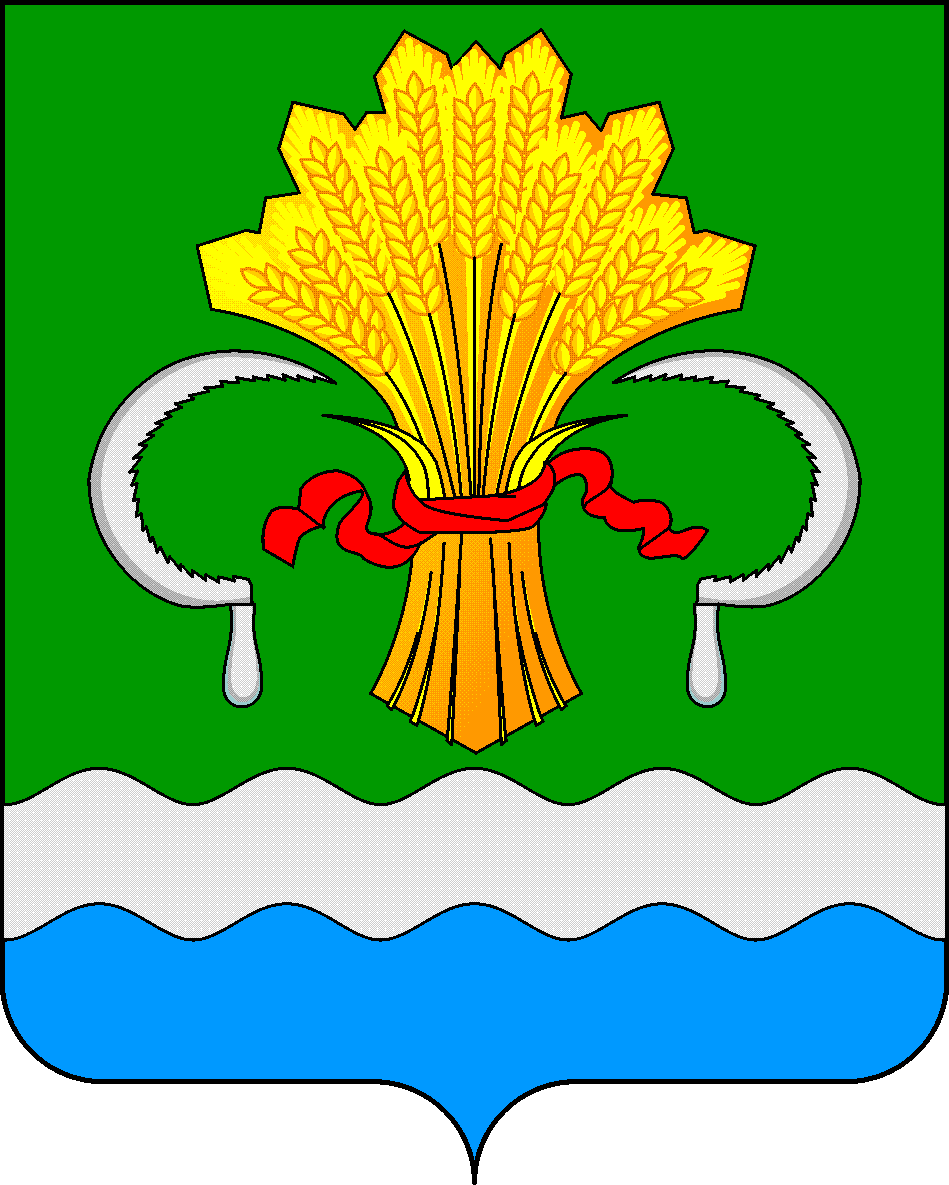  МУНИЦИПАЛЬНОГО РАЙОНА РЕСПУБЛИКИ ТАТАРСТАНул.М.Джалиля, д.23/33, г. Мамадыш, Республика Татарстан, 422190ТАТАРСТАН РЕСПУБЛИКАСЫНЫҢМАМАДЫШ МУНИЦИПАЛЬ РАЙОНЫНЫҢ БАШКАРМА КОМИТЕТЫМ.Җәлил ур, 23/33 й., Мамадыш ш., Татарстан Республикасы, 422190     Тел.: (85563) 3-15-00, 3-31-00, факс 3-22-21, e-mail: mamadysh.ikrayona@tatar.ru, www.mamadysh.tatarstan.ru     Тел.: (85563) 3-15-00, 3-31-00, факс 3-22-21, e-mail: mamadysh.ikrayona@tatar.ru, www.mamadysh.tatarstan.ru     Тел.: (85563) 3-15-00, 3-31-00, факс 3-22-21, e-mail: mamadysh.ikrayona@tatar.ru, www.mamadysh.tatarstan.ru    Постановление№ 160    Постановление№ 160                    Карарот «06»             05         2021 г.НП - норма жилого помещения (кв. м)СЖ - рыночная стоимость приобретения жилого помещения (СЖ = РС x РЦ x НП) (руб.)РС - количество членов семьи (чел.)РЦ - рыночная цена 1 кв. м жилого помещения (руб.)ПС - процентная ставка по кредиту за месяц, %КП - общее число платежей по кредиту (месяц)Соотношение суммы кредита и стоимости квартирыСоотношение платежа по кредиту с совокупным месячным доходомМаксимальное значение дохода (руб.) (на человека)123456782486312/12/100=0,011800,70,25338204791248630,011800,70,2527571,964210442462248630,011800,70,5017 545,795413426023248630,011800,70,7515 039,257217901364248630,011800,71,0015 039,259022376705248630,011800,71,2515 039,2510826852046248630,011800,71,5015 039,2512631327387248630,011800,71,7515 039,2514435802728248630,011800,72,0015 039,25